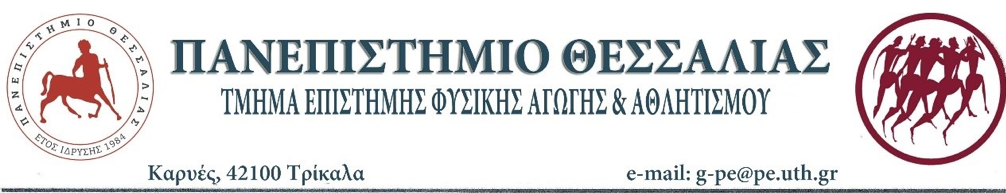 ΕΠΙΤΡΟΠΗ ΔΙΔΑΚΤΟΡΙΚΩΝ ΣΠΟΥΔΩΝΕΝΤΥΠΟ ΑΝΑΘΕΣΗΣ ΔΙΔΑΣΚΑΛΙΑΣ ΜΑΘΗΜΑΤΟΣ Με τη συγκατάθεση του/της κου/κας …………………… (ονοματεπώνυμο υπεύθυνου), ………………… (βαθμίδα), υπεύθυνου/ης του μαθήματος ……………………….. (τίτλος μαθήματος) με κωδικό ……… (κωδικός μαθήματος), που διδάσκεται στο ……εξάμηνο σπουδών του Τμήματος Επιστήμης Φυσικής Αγωγής και Αθλητισμού (Τ.Ε.Φ.Α.Α.) του Πανεπιστήμιου Θεσσαλίας (Π.Θ.), ανατίθεται στον/στην …………………………….. (ονοματεπώνυμο ΥΔ), υποψήφιο/α διδάκτορα του Τ.Ε.Φ.Α.Α. του Π.Θ. η διδασκαλία …… (αριθμός) ωρών ανά εβδομάδα του συγκεκριμένου μαθήματος για το ακαδημαϊκό έτος ……… σύμφωνα με το παρακάτω εβδομαδιαίο ωρολόγιο πρόγραμμα:        *αν το μάθημα διδάσκεται σε τμήματα. Το έντυπο αυτό συμπληρώνεται ξεχωριστά για κάθε μάθημα που διδάσκει ο/η υποψήφιος διδάκτορας.                                                                               Τρίκαλα, _______ / _____ / 20ΗμέραΏρεςΤμήμα*ΔευτέραΤρίτηΤετάρτηΠέμπτηΠαρασκευήΟ/ΗΥπεύθυνος/η του μαθήματοςΟ/Η Υποψήφιος/α Διδάκτορας(ονοματεπώνυμο)(ονοματεπώνυμο)(υπογραφή(υπογραφή